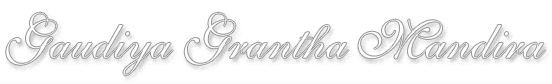 śrī-caitanya-candrāmṛtamVersion 2.01The editions used were Stava-kalpa-druma, (ed.) Bhakti Saranga Goswami. Vrindavan, 1959 and Śrī-śrī-caitanya-candrāmṛta, (ed.) Bhakti Vilasa Tirtha. Mayapur, Chaitanya Math. 3rd edition, 1992. Texts without an alternative number are not found in either one of the editions. There are two numbering systems for this text. The material is sometimes organized into twelve themes and numbered accordingly. Those numbers are given in brackets. See GGM file 719 to see the other version with the commentary of Anandi.Jagatśrī-caitanya-candrāmṛtamśrīla-prabodhānanda-sarasvatī-pāda-viracitamstumas taṁ caitanyākṛtim ativimaryāda-paramā-dbhutaudāryaṁ varyaṁ vraja-pati-kumāraṁ rasayitum |viśuddha-sva-premonmada-madhura-pīyuṣa-laharīṁpradātuṁ cānyebhyaḥ para-pada-navadvīpa-prakaṭam ||1|| (1)sarvair āmnāya-cūḍāmaṇibhir api na saṁlakṣyate yat svarūpaṁśrīśa-brahmādy-agamyā sumadhura-padavī kāpi yasyāsti ramyā |yenākasmāj jagac-chrī-hari-rasa-madirā-mattam etad vyadhāyiśrīmac-caitanya-candraḥ sa kim u mama girāṁ gocaraś cetaso vā ||2|| (137)dharme niṣṭhāṁ dadhad anupamāṁ viṣṇu-bhaktiṁ gariṣṭhāṁsambibhrāṇo dadhad ahaha hṛt-tiṣṭhatīvāśma-sāram |nīco go-ghnād api jagad aho plāvayaty aśru-pūraiḥko vā jānāty ahaha gahanaṁ hema-gaurāṅga-raṅgam ||3|| (127)dharmāspṛṣṭaḥ satata-paramāviṣṭa evātyadharme dṛṣṭiṁ prāpto na hi khalu satāṁ sṛṣṭiṣu kvāpi no san |yad-datta-śrī-hari-rasa-sudhā-svāda-mattaḥ pranṛtyatyuccair gāyaty atha viluṭhati staumi taṁ kañcid īśam ||4|| (2)akasmād evāvirbhavati bhagavan-nāma-laharīparītānāṁ pāpair api purubhir eṣāṁ tanu-bhṛtām |aho vajra-prāyaṁ hṛd api navanītāyitam abhūnnṝṇāṁ yasmin loke’vatarati sa gauro mama gatiḥ ||5|| (110)na yogo na dhyānaṁ na ca japa-tapas-tyāga-niyamāna vedā nācāraḥ kva nu bata niṣiddhādy-uparatiḥ |akasmāc caitanye’vatarati dayāsāra-hṛdaye pumarthānāṁ mauliṁ param iha mudā luṇṭhati janaḥ ||6|| (111)yan nāptaṁ karma-niṣṭhair na ca samadhigataṁ yat tapo-dhyāna-yogairvairāgyais tyāga-tattva-stutibhir api na yat tarkitaṁ cāpi kaiścit |govinda-prema-bhājām api na ca kalitaṁ yad rahasyaṁ svayaṁ tannāmnaiva prādurāsīd avatarati pare yatra taṁ naumi gauram ||7|| (3)dhig astu brahmāhaṁ vadana-pariphullān jaḍa-matīnkriyāsaktān dhig dhig vikaḍa-tapaso dhik ca yaminaḥ |kim etān śocāmo viṣaya-rasa-mattān nara-paśūnna keṣāṁcil leśo’py ahaha milito gaura-madhunaḥ ||8|| (32)badhnan prema-bhara-prakampita-karo granthīn kaṭi-ḍorakaiḥ saṅkhyātuṁ nija-loka-maṅgala-hare-kṛṣṇeti-nāmnāṁ japan |
aśru-snāta-mukhaḥ svam eva hi jagannāthaṁ didṛkṣur gatā-yātair gaura-tanur vilocana-mudaṁ tanvan hariḥ pātu vaḥ ||9|| (16)pāṣāṇaḥ pariṣocito’mṛta-rasair naivāṅkuraḥ sambhavetlāṅgūlaṁ saramāpater vivṛṇataḥ syād asya naivārjavam |hastāv unnayatā budhāḥ katham aho dhāryaṁ vidhor maṇḍalaṁsarvaṁ sādhanam astu gaura-karuṇābhāve na bhāvotsavaḥ ||10|| (36)saundarye kāma-koṭiḥ sakala-jana-samāhlādane candra-koṭirvātsalye mātṛ-koṭis tridaśa-viṭapito’py adbhutaudārya-koṭiḥ |gāmbhīrye’mbhodhi-koṭir madhuramaṇi sudhā-kṣīra-mādhvīka-koṭirgauro devaḥ sa jīyān praṇaya-rasa-pade darśitāś carya-koṭiḥ ||11|| (101)premā nāmādbhutārthaḥ śravaṇa-patha-gataḥ kasya nāmnāṁ mahimnaḥko vettā kasya vṛndāvana-vipina-mahā-mādhurīṣu praveśaḥ |ko vā jānāti rādhāṁ parama-rasa-camatkāra-mādhurya-sīmāmekaś caitanya-candraḥ parama-karuṇayā sarvam āviścakāra ||12|| (130)namaś caitanya-candrāya koṭi-candrānana-tviṣe |
premānandābdhi-candrāya cāru-candrāṁśu-hāsine ||13|| (8)yasyaiva pādāmbuja-bhakti-labhyaḥpremābhidhānaḥ paramaḥ pumarthaḥ |tasmai jagan-maṅgala-maṅgalāyacaitanya-candrāya namo namas te ||14|| (9) dadhan mūrdhany ūrdhvaṁ mukulita-karāmbhoja-yugalaṁgalan-netrāmbhobhiḥ snapita-mṛdu-gaṇḍa-sthala-yugam |
dukūlenāvītaṁ nava-kamala-kiñjalka-rucināparaṁ jyotir gauraṁ kanaka-rucira-cauraṁ praṇamata ||15|| (81)siṁha-skandhaṁ madhura-madhuraṁ smera-gaṇḍa-sthalāntaṁdurvijñeyojjvala-rasa-mayāścarya-nānā-vikāram |bibhrat kāntiṁ vikaca-kanakāmbhoja-garbhābhirāmām ekībhūtaṁ vapur avatu vo rādhayā mādhavasya ||16|| (13)pūrṇa-prema-rasāmṛtābdhi-laharī-lolāṅga-gaura-cchaṭā-koṭy-ācchādita-viśvam īśvara-vidhi-vyāsādibhiḥ saṁstutam |durlakṣyāṁ śruti-koṭibhiḥ prakaṭayan mūrtiṁ jagan-mohinīmāścaryaṁ lavaṇoda-rodhasi paraṁ brahma svayaṁ nṛtyati ||17|| (131)uddāma-dāmanaka-dāma gaṇābhirāmamārāma-rāmam avirāma-gṛhīta-nāma |kāruṇya-dhāma kanakojjvala-gaura-dhāmacaitanya-nāma paramaṁ kalayāma dhāma ||18|| (69)avatīrṇe gaura-candre vistīrṇe prema-sāgare |suprakāśita-ratnaughe yo dīno dīna eva saḥ ||19|| (34)śravaṇa-manana-saṅkīrtyādi-bhaktyā murāreryadi parama-pumarthaṁ sādhayet ko’pi bhadram |mama tu parama-pāra-prema-pīyūṣa-sindhoḥ kim api rasa-rahasyaṁ dhāma gauraṁ namasyam ||20|| (58)niṣṭhāṁ prāptā vyavahṛti-tatir laukikī vaidikī yāyā vā lajjā prahasan-samudgāna-nāṭyotsaveṣu |ye vābhuvann ahaha sahaja-prāṇa-dehārtha-dharmāgauraś cauraḥ sakalam aharat ko’pi me tīvra-vīryaḥ ||21|| (60)mahā-karma-sroto-nipatitam api sthairyam ayatemahā-pāṣāṇebhyo’py atikaṭhinam eti drava-daśām |naṭaty ūrdhvaṁ niḥsādhanam api mahā-yogi-manasāṁbhuvi śrī-caitanye’vatarati manaś citra-vibhave ||22|| (112)strī-putrādi-kathāṁ jahur viṣayiṇaḥ śāstra-pravādaṁ budhāyogīndrā vijahur marun-niyama-ja-kleśaṁ tapas tāpasāḥ |jñānābhyāsa-vidhiṁ jahuś ca yatayaś caitanya-candre parāmāviṣkurvati bhakti-yoga-padavīṁ naivānya āsīd rasaḥ ||23|| (113)bhrāntaṁ yatra munīśvarair api purā yasmin kṣamā-maṇḍalekasyāpi praviveśa naiva dhiṣaṇā yad veda no vā śukaḥ |yatra kvāpi kṛpāmayena ca nije’py udghāṭitaṁ śauriṇātasminn ujjvala-bhakti-vartmani sukhaṁ khelanti gaura-priyāḥ ||24|| (18)īśaṁ bhajantu puruṣārtha-catuṣṭayāśādāsā bhavantu ca vidhāya harer upāsāḥ |kiñcid rahasya-pada-lobhita-dhīr ahaṁ tucaitanya-candra-caraṇaṁ śaraṇaṁ karomi ||25|| (59)apy agaṇya-mahā-puṇyam ananya-śaraṇaṁ hareḥ |anupāsita-caitanyam adhanyaṁ manyate matiḥ ||26|| (31)bhrātaḥ kīrtaya nāma gokula-pater uddāma-nāmāvalīṁyad vā bhāvaya tasya divya-madhuraṁ rūpaṁ jagan-mohanam |
hanta prema-mahā-rasojjvala-pade nāśāpi te sambhavetśrī-caitanya-mahāprabhor yadi kṛpā-dṛṣṭiḥ paten na tvayi ||27|| (82)bhūto vā bhavitāpi vā bhavati vā kasyāpi yaḥ ko’pi vāsambandho bhagavat-padāmbuja-rase nāsmin jagan-maṇḍale |tat sarvaṁ nija-bhakti-rūpa-paramaiśvaryeṇa vikrīḍatogaurasyaiva kṛpā-vijṛmbhitatayā jānanti nirmatsarāḥ ||28|| (28)svādaṁ svādaṁ madhurima-bharaṁ svīya-nāmāvalīnāṁmādaṁ mādaṁ kim api vivaśībhūta-visrasta-gātraḥ |vāraṁ vāraṁ vraja-pati-guṇān gāya gāyeti jalpangauro dṛṣṭaḥ sakṛd api na yair durghaṭā teṣu bhaktiḥ ||29|| (38)abhūd gehe gehe tumula-hari-saṅkīrtana-ravobabhau dehe dehe vipula-pulakāśru-vyatikaraḥ |api snehe snehe parama-madhurotkarṣa-padavīdavīyasyāmnāyād api jagati gaure’vatarati ||30|| (114)jāḍyaṁ karmasu kutracij japa-tapo-yogādikaṁ kutracidgovindārcana-vikriyā kvacid api jñānābhimānaḥ kvacit |śrī-bhaktiḥ kvacid ujjvalāpi ca harer vāṅ-mātra eva sthitāhā caitanya kuto gato’si padavī kutrāpi te nekṣyate ||31|| (138)vinā bījaṁ kiṁ nāṅkura-jananam andho’pi na kathaṁprapaśyen no paṅgur giri-śikharam ārohati katham |yadi śrī-caitanye hari-rasa-mayāścarya-vibhave’py abhaktānāṁ bhāvī katham api para-prema-rabhasaḥ ||32|| (39)akasmād evaitad bhuvanam abhitaḥ plāvitam abhūnmahā-premāmbhodheḥ kim api rasa-vanyābhir akhilam |akasmāc cādṛṣṭa-śruta-cara-vikārair alam abhūccamatkāraḥ kṛṣṇe kanaka-rucirāṅge’vatarati ||33||  (115)are mūḍhā gūḍhāṁ vicinuta harer bhakti-padavīṁdavīyasyā dṛṣṭyāpy aparicita-pūrvāṁ muni-varaiḥ |na viśrambhaś citte yadi yadi ca daurlabhyam iva tatparityajyāśeṣaṁ vrajata śaraṇaṁ gaura-caraṇam ||34|| (80)tāvad brahma-kathā vimukti-padavī tāvan na tiktī-bhavettāvac cāpi viśṛṅkhalatvam ayate no loka-veda-sthitiḥ |tāvac chāstra-vidāṁ mithaḥ kala-kalo nānā-bahir-vartmasuśrī-caitanya-padāmbuja-priya-jano yāvan na dṛg-gocaraḥ ||35|| (19)sadā raṅge nīlācala-śikhara-śṛṅge vilasatoharer eva bhrājan-mukha-kamala-bhṛṅgekṣaṇa-yugam |samuttuṅga-premonmada-rasa-taraṅgaṁ mṛga-dṛśāmanaṅgaṁ gaurāṅgaṁ smaratu gata-saṅgaṁ mama manaḥ ||36|| (70)kvacit kṛṣṇāveśān naṭati bahu-bhaṅgīm abhinayankvacid rādhāviṣṭo hari hari harīty ārta-ruditaḥ |kvacid riṅgan bālaḥ kvacid api ca gopāla-caritojagad gauro vismāpayati bahu-bhaṅgī-madhurimā ||37|| (128)aye na kuru sāhasaṁ tava hasanti sarvodyamaṁjanāḥ parita unmadā hari-rasāmṛtāsvādinaḥ |idaṁ tu nibhṛtaṁ śṛṇu praṇaya-vastu prastūyateyad eva nigameṣu tat patir ayaṁ hi gauraḥ param ||38|| (83)udgṛhṇanti samasta-śāstram abhito durvāra-garvāyitādhanyaṁ-manya-dhiyaś ca karma-tapa-ādy-uccāvaceṣu sthitāḥ |dvitrāṇy eva japanti kecana harer nāmāni vāmāśayāḥ pūrvaṁ samprati gauracandra udite premāpi sādhāraṇaḥ ||39|| (116)pāpīyān api hīna-jātir api duḥśīlo’pi duṣkarmaṇāṁ sīmāpi śvapacādhamo’pi satataṁ durvāsanāḍhyo’pi ca |durdeśa-prabhavo’pi tatra vihitāvāso’pi duḥsaṅgatonaṣṭo’py uddhṛta eva yena kṛpayā taṁ gauram eva stumaḥ ||40|| (78)acaitanyam idaṁ viśvaṁ yadi caitanyam īśvaram |na viduḥ sarva-śāstra-jñā hy api bhrāmyanti te janāḥ ||41|| (37)deve caitanya-nāmany avatarati sura-prārthya-pādābja-seveviṣvadrīcīḥ pravistārayati sumadhura-prema-pīyūṣa-vīcīḥ |ko bālaḥ kaś ca vṛddhaḥ ka iha jaḍa-matiḥ ko budhaḥ ko varākaḥsarveṣām aikarasyaṁ kim api hari-pade bhakti-bhājāṁ babhūva ||42|| (117)dattvā yaḥ kam api prasādam atha sambhāṣya smita-śrī-mukhaṁdūrāt snigdha-dṛśā nirīkṣya ca mahā-premotsavaṁ yacchati |yeṣāṁ hanta kutarka-karkaśa-dhiyāṁ tatrāpi nātyādaraḥsākṣāt pūrṇa-rasāvatāriṇi harau duṣṭā amī kevalam ||43|| (45)kāśī-vāsīn api na gaṇaye kiṁ gayāṁ mārgaye’haṁmuktiḥ śuktībhavati yadi me kaḥ parārtha-prasaṅgaḥ |trāsābhāsaḥ sphurati na mahā-raurave’pi kva bhītiḥstrī-putrādau yadi kṛpayate deva-devaḥ sa gauraḥ ||44|| (99)velāyāṁ lavaṇodadher madhurima-prāg-bhāva-sāra-sphural-līlāyāṁ nava-vallavī-rasa-nidher āveśayantī jagat |khelāyām api śaiśave nija-rucā viśvaika-saṁmohinīmūrtiḥ kācana kāñcana-drava-mayī cittāya me rocate ||45|| (129)dṛṣṭvā mādyati nūtanāmbuda-cayaṁ saṁvīkṣya barhaṁ bhaved atyantaṁ vikalo vilokya valitāṁ guñjāvalīṁ vepate |dṛṣṭe śyāma-kiśorake’pi cakitaṁ dhatte camatkāritāmitthaṁ gaura-tanuḥ pracārita-nija-premā hariḥ pātu vaḥ ||46|| (14)duṣkarma-koṭi-niratasya duranta-ghora-durvāsanā-nigaḍa-śṛṅkhalitasya gāḍham |kliśyan mateḥ kumati-koṭi-kadarthitasyagauraṁ vinādya mama ko bhaviteha bandhuḥ ||47|| (51)hā hanta citta-bhuvi me paramoṣarāyāṁ sad-bhakti-kalpa-latikāṅkuritā kathaṁ syāt |hṛdy ekam eva paramāśvasanīyam asticaitanya-nāma kalayan na kadāpi śocyaḥ ||48|| (53)kṛpā-sindhuḥ sandhyāruṇa-rucira-citrāmbara-daro-jjvalaḥ pūrṇa-premāmṛta-maya-mahājyotir amalaḥ |śacī-garbha-kṣīrāmbudhi-bhava udārādbhuta-kalaḥkalānāthaḥ śrīmān udayatu mama svānta-nabhasi ||49|| (15)kva tāvad vairāgyaṁ kva ca viṣaya-vārtāsu narakeṣvivodvegaḥ kvāsau vinaya-bhara-mādhurya-laharī |kva tat tejo vālaukikam atha mahā-bhakti-padavī kva sā vā sambhāvyā yad avakalitaṁ gaura-gatiṣu ||50|| (20)sva-pādāmbhojaika-praṇaya-laharī-sādhana-bhṛtāṁśiva-brahmādīnām api ca sumahā-vismaya-bhṛtām |mahā-premāveśāt kim api naṭatām unmada ivaprabhur gauro jīyāt prakaṭa-paramāścarya-mahimā ||51|| (102)sarve nārada-śaṅkarādaya ihāyātāḥ svayaṁ śrīr api prāptā deva-halāyudho’pi milito jātāś ca te vṛṣṇayaḥ |bhūyaḥ kiṁ vraja-vāsino’pi prakaṭā gopāla-gopy-ādayaḥpūrṇa-prema-raseśvare’vatarati śrī-gauracandre bhuvi ||52|| (118)bhṛtyāḥ snigdhā atha sumadhura-projjvalodāra-bhājastat-pādābja-dvitaya-savidhe sarva evāvatīrṇāḥ |prāpuḥ pūrvādhikatara-mahāprema-pīyūṣa-lakṣmīṁsva-premāṇaṁ vitarati jagaty adbhutaṁ hema-gaure ||53|| (119)alaukikyā premonmada-rasa-vilāsa-prathanayāna yaḥ śrī-govindānucara-saciveṣv eṣu kṛtiṣu |
mahāścaryaṁ premotsavam api haṭhād dātari na yanmatir gaure sākṣāt para iha sa mūḍho nara-paśuḥ ||54|| (40)asaṅkhyāḥ śruty-ādau bhagavad-avatārā nigaditāḥprabhāvaṁ kaḥ sambhāvayatu param īśād itarataḥ |kim anyat mat-preṣṭhe kati kati satāṁ nāpy anubhavāstathāpi śrī-gaure hari hari na mūḍhā hari-dhiyaḥ ||55|| (41)rakṣo-daitya-kulaṁ hataṁ kiyad idaṁ yogādi-vartma-kriyā-mārgo vā prakaṭī-kṛtaḥ kiyad idaṁ sṛṣṭy-ādikaṁ vā kiyat |mediny-uddharaṇādikaṁ kiyad idaṁ premojjvalāyā mahā-bhakter vartma-karīṁ parāṁ bhagavataś caitanya-mūrtiṁ stumaḥ ||56|| (7)sākṣān-mokṣādikārthān vividha-vikṛtibhis tucchatāṁ darśayantaṁpremānandaṁ prasūte sakala-tanu-bhṛtāṁ yasya līlā-kaṭākṣaḥ |nāsau vedeṣu gūḍho jagati yadi bhaved īśvaro gauracandrastat-prāpto’nīśa-vādaḥ śiva śiva gahane viṣṇu-māye namaste ||57|| (42)vāso me varam astu ghora-dahana-vyālāvalī-pañjareśrī-caitanya-padāravinda-vimukhair mā kutracit saṅgamaḥ |vaikuṇṭhādi-padaṁ svayaṁ ca militaṁ no me mano lipsatepādāmbhoja-rasa-cchaṭā yadi manāk gaurasya no rasyate ||58|| (65)sakṛn nayana-gocarīkṛta-tad-aśru-dhārākula-praphulla-kamalekṣaṇa-praṇaya-kātara-śrī-mukhaḥ |na gaura-caraṇaṁ jihāsati kadāpi lokottara-sphuran-madhurimārṇavaṁ nava-navānurāgonmadaḥ ||59|| (21)ācarya dharmaṁ paricarya viṣṇuṁ vicarya tīrthāni vicārya vedān |vinā na gaura-priya-pāda-sevāṁvedādi-duṣprāpa-padaṁ vidanti ||60|| (22)jñānādi-vartma-viruciṁ vraja-nātha-bhakti-rītiṁ na vedmi na ca sad-guravo milanti |hā hanta hanta mama kaḥ śaraṇaṁ nigūḍha-gauro haris tava na karṇa-pathaṁ gato’sti ||61|| (84)mṛgyāpi sā śiva-śukoddhava-nāradādyairāścarya-bhakti-padavī na davīyastī naḥ |durbodha-vaibhava-pate mayi pāmare’pi caitanya-candra yadi te karuṇā-kaṭākṣaḥ ||62|| (55)vṛthāveśaṁ karmasv apanayata vārtām api manākna karṇābhyarṇe’pi kvacana nayatādhyātma-saraṇeḥ |na mohaṁ dehādau bhajata paramāścarya-madhuraḥ pumarthānāṁ maulir milati bhavatāṁ gaura-kṛpayā ||63|| (85)alaṁ śāstrābhyāsair alam ahaha tīrthāṭanikayā sadā yoṣid-vyāghryās trasata vitathaṁ thūtkuruta re |tṛṇaṁ-manyā dhanyāḥ śrayata kila sannyāsi-kapaṭaṁnaṭantaṁ gaurāṅgaṁ nija-rasa-madād ambudhi-taṭe ||64|| (86)uccair āsphālayantaṁ kara-caraṇam aho hema-daṇḍa-prakāṇḍau bāhū proddhṛtya sat-tāṇḍava-tarala-tanuṁ puṇḍarīkāyatākṣam |viśvasyāmaṅgalaghnaṁ kim api hari-harīty unmadānanda-nādairvande taṁ deva-cūḍāmaṇim atula-rasāviṣṭa-caitanya-candram ||65|| (10)huṅkārair daśa-diṅ-mukhaṁ mukharayann aṭṭāṭṭa-hāsa-cchaṭā-vīcībhiḥ sphuṭa-kunda-kairava-gaṇa-prodbhāsi kurvan nabhaḥ |sarvāṅgaṁ pavanoccalac-cala-dala-prāya-prakampaṁ dadhanmattaḥ prema-rasonmadāpluta-gatir gauro hariḥ śobhate ||66|| (106)kva sā niraṅkuśa-kṛpā kva tad-vaibhavam adbhutam |kva sā vatsalatā śaure yādṛk gaure tavātmani ||67|| (56)ānanda-līlā-maya-vigrahāya hemābha-divya-cchavi-sundarāya |tasmai mahā-prema-rasa-pradāya caitanya-candrāya namo namas te ||68|| (11)mahā-puruṣa-mānināṁ sura-munīśvarāṇāṁ nijaṁpadāmbujam ajānatāṁ kim api garva-nirvāsanam |aho nayana-gocaraṁ nigama-cakra-cūḍā-cayaṁśacī-sutam acīkarat ka iha bhūri-bhāgyodayaḥ ||69|| (29)āstāṁ nāma mahān mahān iti ravaḥ sarva-kṣamā-maṇḍaleloke vā prakaṭāstu nāma mahatī siddhiś camatkāriṇī |
kāmaṁ cāru-caturbhujatva-mayatām ārādhya viśveśvaraṁceto me bahu-manyate nahi nahi śrī-gaura-bhaktiṁ vinā ||70|| (66)nirdoṣaś cāru-nṛtyo vidhuta-malinatā-vakra-bhāvaḥ kadācinniḥśeṣa-prāṇi-tāpa-traya-haraṇa-mahā-prema-pīyūṣa-varṣī |
udbhūtaḥ ko’pi bhāgyodaya-rucira-śacī-garbha-dugdhāmbu-rāśerbhaktānāṁ hṛc-cakora-svadita-pada-rucir bhāti gaurāṅga-candraḥ ||71|| (107)devā dundubhi-vādanaṁ vidadhire gandharva-mukhyā jaguḥsiddhāḥ santata-puṣpa-vṛṣṭibhir imāṁ pṛthvīṁ samācchādayan |divya-stotra-parā maharṣi-nivahāḥ prītyopatasthur nija-premonmādini tāṇḍavaṁ racayati śrī-gauracandre bhuvi ||72|| (133)matta-keśari-kiśora-vikramaḥprema-sindhu-jagad-āplavodyamaḥ |ko’pi divya-nava-hema-kandalī-komalo jayati gaura-candramāḥ ||73|| (100)alaṅkāraḥ paṅkeruha-nayana-niḥsyandi-payasāṁpṛṣadbhiḥ san-muktā-phala-sulalitair yasya vapuṣi |udañcad-romāñcair api ca paramā yasya suṣamātam ālambe gauraṁ harim aruṇa-rociṣṇu-vasanam ||74|| (71)kandarpād api sundaraḥ surasarit-pūrād aho pāvanaḥśītāṁśor api śītalaḥ sumadhuro mādhvīka-sārād api |dātā kalpa-mahīruhād api mahān snigdho jananyā api premṇā gaura-hariḥ kadā nu hṛdi me dhyātuḥ padaṁ dhāsyati ||75|| (72)puñjaṁ puñjaṁ madhura-madhura-prema-mādhvī-rasānāṁdattvā dattvā svayam uru-dayo modayan viśvam etat |eko devaḥ kaṭi-taṭa-milan-mañju-māñjiṣṭha-vāsābhāsā nirbhartsita-nava-taḍit-koṭir eva priyo me ||76|| (73)dṛṣṭaḥ spṛṣṭaḥ kīrtitaḥ saṁsmṛto vādūrasthair apy ānato vādṛto vā |premṇaḥ sāraṁ dātum īśo ya ekaḥ śrī-caitanyaṁ naumi devaṁ dayālum ||77|| (4) siñcan siñcan nayana-payasā pāṇḍu-gaṇḍa-sthalāntaṁmuñcan muñcan pratimuhur aho dīrgha-niḥśvāsa-jātam |uccaiḥ krandan karuṇa-karuṇo dīrgha-hā-heti-nādogauraḥ ko’pi vraja-virahiṇī-bhāva-magnaś cakāsti ||78|| (108)kiṁ tāvad bata durgameṣu viphalaṁ yogādi-mārgeṣv ahobhaktiṁ kṛṣṇa-padāmbuje vidadhataḥ sarvārtham āluṇṭhataḥ |āśā prema-mahotsave yadi śiva-brahmādy-alabhye’dbhutegaure dhāmani durvigāha-mahimodāre tadā rajyatām ||79|| (87)hasanty uccair uccair ahaha kula-vadhvo’pi paritodravībhāvaṁ gacchanty api kuviṣaya-grāva-ghaṭitāḥ |tiraskurvanty ajñā api sakala-śāstrajña-samitiṁkṣitau śrī-caitanye’dbhuta-mahima-sāre’vatarati ||80|| (120)prāyaś caitanyam āsīd api sakala-vidāṁ neha pūrvaṁ yad eṣāṁkharvā sarvārtha-sāre’py akṛta nahi padaṁ kuṇṭhitā buddhi-vṛttiḥ |gambhīrodāra-bhāvojjvala-rasa-madhura-prema-bhakti-praveśaḥkeṣāṁ nāsīd idānīṁ jagati karuṇayā gaura-candre’vatīrṇe ||81|| (121)abhivyakto yatra druta-kanaka-gauro harir abhūnmahimnā tasyaiva praṇaya-rasa-magnaṁ jagad abhūt |abhūd uccair uccais tumula-hari-saṅkīrtana-vidhiḥ sa kālaḥ kiṁ bhūyo’py ahaha parivartate madhuraḥ ||82|| (139)saiveyaṁ bhuvi dhanya-gauḍa-nagarī velāpi saivāmbudheḥ so’yaṁ śrī-puruṣottamo madhupates tāny eva nāmāni ca |no kutrāpi nirīkṣyate hari hari  premotsavas tādṛśohā caitanya kṛpā-nidhāna tava kiṁ vikṣye punar vaibhavam ||83|| (140)apārāvāraṁ ced amṛtamaya-pāthodhim adhikaṁ vimathya prāptaṁ syāt kim api paramaṁ sāram atulam |tathāpi śrī-gaurākṛti-madana-gopāla-caraṇa-cchaṭā-spṛṣṭānāṁ tad vahati vikaṭām eva kaṭutām ||84|| (23)tṛṇād api sunīcatā sahaja-saumya-mugdhākṛtiḥsudhā-madhura-bhāṣitā viṣaya-gandha-thūthūtkṛtiḥ |
hari-praṇaya-vihvalā kim api dhīr anārambhitābhavanti kila sad-guṇā jagati gaura-bhājām amī ||85|| (24)kadā śaure gaure vapuṣi parama-prema-rasade sad-eka-prāṇe niṣkapaṭa-kṛta-bhāvo’smi bhavitā |kadā vā tasyālaukika-sad-anumānena mama hṛdyakasmāt śrī-rādhā-pada-nakha-maṇi-jyotir udabhūt ||86|| (68)aśrūṇāṁ kim api pravāha-nivahaiḥ kṣauṇīṁ puraḥ paṅkilī-kurvan pāṇi-tale nidhāya badarī-pāṇḍuṁ kapola-sthalīm |āścaryaṁ lavaṇoda-rodhasi vasan śoṇaṁ dadhāno’ṁśukaṁgaurībhūya hariḥ svayaṁ vitanute rādhā-padābje ratim ||87|| (135)sāndrānandojjvala-nava-rasa-prema-pīyūṣa-sindhoḥkoṭiṁ varṣan kim api karuṇā-snigdha-netrāñcalena |ko’yaṁ devaḥ kanaka-kadalī-garbha-gaurāṅga-yaṣṭiśceto’kasmān mama nija-pade gāḍham uptaṁ cakāra ||88|| (61)yathā yathā gaura-padāravindevindeta bhaktiṁ kṛta-puṇya-rāśiḥ |tathā tathotsarpati hṛdy akasmātrādhā-padāmbhoja-sudhāṁśu-rāśiḥ ||89|| (88) ko’yaṁ paṭṭa-ghaṭī-virājita-kaṭī-deśaḥ kare kaṅkaṇaṁhāraṁ vakṣasi kuṇḍalaṁ śravaṇayor bibhrat pade nūpurau |ūrdhvīkṛtya nibaddha-kuntala-bhara-protphulla-mallī-sragā-pīḍaḥ krīḍati gaura-nāgara-varo nṛtyan nijair nāmabhiḥ ||90|| (132)saṁsāra-duḥkha-jaladhau patitasya kāma-krodhādi-nakra-makaraiḥ kavalīkṛtasya |durvāsanā-nigaḍitasya nirāśrayasyacaitanya-candra mama dehi padāvalambam ||91|| (54)kāntyā nindita-koṭi-koṭi-madanaḥ śrīman-mukhendu-cchaṭā-vicchāyīkṛta-koṭi-koṭi-śarad-unmīlat-tuṣāra-cchaviḥ |audāryeṇa ca koṭi-koṭi-guṇitaṁ kalpa-drumaṁ hy alpayangauro me hṛdi koṭi-koṭi-januṣāṁ bhāgyaiḥ padaṁ dhāsyati ||92|| (74)kṣaṇaṁ hasati roditi kṣaṇam atha kṣaṇaṁ mūrcchati kṣaṇaṁ luṭhati dhāvati kṣaṇam atha kṣaṇaṁ nṛtyati |kṣaṇaṁ śvasiti muñcati kṣaṇam udāra-hāhā-ravaṁmahā-praṇaya-līlayā viharatīha gauro hariḥ ||93|| (134)kṣaṇaṁ kṣīṇaḥ pīnaḥ kṣaṇam ahaha sāśruḥ kṣaṇam athakṣaṇaṁ smeraḥ śītaḥ kṣaṇam anala-taptaḥ kṣaṇaṁ api |kṣaṇaṁ dhāvan stabdhaḥ kṣaṇam adhika-jalpan kṣaṇam ahokṣaṇaṁ mūko gauraḥ sphuratu mama deho bhagavataḥ ||94|| (76)kaivalyaṁ narakāyate tri-daśa-pūr ākāśa-puṣpāyatedurdāntendriya-kāla-sarpa-paṭalī protkhāta-daṁṣṭrāyate |viśvaṁ pūrṇa-sukhāyate vidhi-mahendrādiś ca kīṭāyateyat-kāruṇya-kaṭākṣa-vaibhavavatāṁ taṁ gauram eva stumaḥ ||95|| (5)pravāhair aśrūṇāṁ nava-jalada-koṭīr iva dṛśordadhānaṁ premārdhyā parama-pada-koṭi-prahasanam |vamantaṁ mādhuryair amṛta-nidhi-koṭīr iva tanū-cchaṭābhis taṁ vande harim ahaha sannyāsa-kapaṭam ||96|| (12)sva-tejasā kṛṣṇa-padāravinde mahā-rasāveśita-viśvam īśam |kam apy aśeṣa-śruti-gūḍha-veśaṁ gaurāṅgam aṅgīkuru mūḍha-cetaḥ ||97|| (57)caitanyeti kṛpāmayeti paramodāreti nānā-vidha-premāveśita-sarva-bhūta-hṛdayety āścarya-dhāmann iti |gaurāṅgeti guṇārṇaveti rasarūpeti sva-nāma-priyety aśrāntaṁ mama jalpato janir iyaṁ yāyād iti prārthaye ||98|| (67)mādyantaḥ paripīya yasya caraṇāmbhoja-sravat-projjvala-premānanda-mayāmṛtādbhuta-rasān sarve suparveḍitāḥ |brahmādīṁś ca hasanti nātibahumanyante mahā-vaiṣṇavāndhik-kurvanti ca jñāna-karma-viduṣas taṁ gauram eva stumaḥ ||99|| (6)yo mārgo dura-śūnyo ya iha bata balat-kaṇṭako yo’tidurgomithyārtha-bhrāmako yaḥ sapadi rasamayānanda-niḥsyandano yaḥ |sadyaḥ pradyotayaṁs taṁ prakaṭita-mahimā snehavad-dhṛd-guhāyāṁko’py antar-dhvānta-hantā sa jayati navadvīpa-dīpyat-pradīpaḥ ||100|| (104)dūrād eva dahan kutarka-śalabhān koṭīndu-saṁśītala-jyotiḥ-kandala-saṁvalan-madhurimā bāhyāntara-dhvānta-hṛt |sa-snehāśaya-vṛtti-divya-visarat-tejāḥ suvarṇa-dyutiḥkāruṇyād iha jājvalīti sa navadvīpa-pradīpo’dbhutaḥ ||101|| (105)svayaṁ devo yatra druta-kanaka-gauraḥ karuṇayāmahā-premānandojjvala-rasa-vapuḥ prādurabhavat |navadvīpe tasmin prati-bhavana-bhakty-utsava-mayemano me vaikuṇṭhād api ca madhure dhāmni ramate ||102|| (62)bibhrad varṇaṁ kim api dahanottīrṇa-sauvarṇa-sāraṁdivyākāraṁ kim api kalayan dṛpta-gopāla-mauleḥ |āviṣkurvan kvacid avasare tat-tad-āścarya-līlāṁsākṣād rādhā-madhuripu-vapur bhāti gaurāṅga-candraḥ ||103|| (109)yat tad vadantu śāstrāṇi yat tad vyākhyāntu tārkikāḥ |jīvanaṁ mama caitanya-pādāmbhoja-sudhaiva tu ||104|| (63)pādāghāta-ravair diśo mukharayan netrāmbhasāṁ veṇībhiḥkṣauṇiṁ paṅkilayann aho viśadayann aṭṭāṭṭa-hāsair nabhaḥ |candra-jyotir udāra-sundara-kaṭi-vyālola-śoṇāmbaraḥko devo lavaṇoda-kūla-kusumodyāne mudā nṛtyati ||105|| (136)dhig astu kulam ujjvalaṁ dhig api  vāgmitāṁ dhig yaśodhig adhyayanam ākṛtiṁ nava-vayaḥ śriyaṁ cāpi dhik |dvijatvam api dhik para:a vimalam āśramādyaṁ ca dhikna cet paricitaḥ kalau prakaṭa-gaura-gopī-patiḥ ||106|| (43)dhyāyanto giri-kandareṣu bahavo brahmānubhūyāsate yogābhyāsa-parāś ca santi bahavaḥ siddhā mahī-maṇḍale |vidyā-śaurya-dhanādibhiś ca bahavo valganti mithyoddhatāḥko vā gaura-kṛpāṁ vinādya jagati premonmado nṛtyatu ||107|| (98)antar-dhvānta-cayaṁ samasta-jagatām unmūlayantī haṭhātpremānanda-rasāmbudhiṁ niravadhiṁ prodvelayantī balāt |viśvaṁ śītalayanty atīva vikalaṁ tāpa-trayeṇāniśaṁsāsmākaṁ hṛdaye cakāstu satataṁ caitanya-candra-cchaṭā ||108|| (17,75)upāsatāṁ vā guru-varya-koṭīradhīyatāṁ vā śruti-śāstra-koṭīḥ |caitanya-kāruṇya-kaṭākṣa-bhājāṁsadyaḥ paraṁ syād dhi rahasya-lābhaḥ ||109|| (25)apārasya premojjvala-rasa-rahasyāmṛta-nidhernidhānaṁ brahmeśārcita iha hi caitanya-caraṇaḥ |atas taṁ dhyāyantu praṇaya-bharato yāntu śaraṇaṁtam eva pronmattās tam iha kila gāyantu kṛtinaḥ ||110|| (89)śrīmad-bhāgavatasya yatra paramaṁ tātparyam uṭṭaṅkitaṁśrī-vaiyāsakinā duranvayatayā rāsa-prasaṅge’pi yat |yad rādhā-rati-keli-nāgara-rasāsvādaika-sad-bhājanaṁtad-vastu-prathanāya gaura-vapuṣā loke’vatīrṇo hariḥ ||111|| (122)pātrāpātra-vicāraṇaṁ na kurute na svaṁ paraṁ vīkṣatedeyādeya-vimarśako na hi na vā kāla-pratīkṣaḥ prabhuḥ |sadyo yaḥ śravaṇekṣaṇa-praṇamana-dhyānādinā durlabhaṁdatte bhakti-rasaṁ sa eva bhagavān gauraḥ paraṁ me gatiḥ ||112|| (77)kecid dāsyam avāpur uddhava-mukhāḥ ślāghyaṁ pare lebhireśrī-dāmādi-padaṁ vrajāmbuja-dṛśāṁ bhāvaṁ ca bhejuḥ pare |anye dhanyatamā dhayanti madhuraṁ rādhā-rasāmbhonidhiṁśrī-caitanya-mahāprabhoḥ karuṇayā lokasya kāḥ sampadaḥ ||113|| (123)sarvajñair muni-puṅgavaiḥ pravitate tat-tan-mate yuktibhiḥpūrvaṁ naikataratra ko’pi sudṛḍhaṁ viśvasta āsīj janaḥ |sampraty apratima-prabhāva udite gaurāṅga-candre punaḥśruty-artho hari-bhaktir eva paramaḥ kair vā na nirdhāryate ||114|| (124)vañcito’smi vañcito’smi vañcito’smi na saṁśayaḥ |viśvaṁ gaura-rase magnaṁ sparśo’pi mama nābhavat ||115|| (46)aho vaikuṇṭha-sthair api ca bhagavat-pārṣada-varaiḥ sa-romāñcaṁ dṛṣṭā yad anucara-vakreśvara-mukhāḥ |mahāścarya-premojjvala-rasa-sadāveśa-vivaśī-kṛtāṅgās taṁ gauraṁ katham akṛta-puṇyaḥ praṇayatu ||116|| (44)kair vā sarva-pumartha-maulir akṛtāyāsair ihāsāditonāsīd gaura-padāravinda-rajasā spṛṣṭe mahī-maṇḍale |hā hā dhig mama jīvitaṁ dhig api me vidyāṁ dhig apy āśramaṁyad daurbhāgya-bharād aho mama na tat-sambandha-gandho’py abhūt ||117|| (47)viśvaṁ mahā-praṇaya-sīdhu-sudhā-rasaika-pāthonidhau sakalam eva nimajjayantam |gaurāṅga-candra-nakha-candra-maṇi-cchaṭāyāḥkañcid vicitram anubhāvam ahaṁ smarāmi ||118|| (125)jitaṁ jitaṁ mayādyāpi gaura-smṛty-anubhāvataḥ |tīrṇāḥ kumata-kāntārāḥ pūrṇāḥ sarva-manorathāḥ ||119|| (?)dante nidhāya tṛṇakaṁ padayor nipatyakṛtvā ca kāku-śatam etad ahaṁ bravīmi |he sādhavaḥ sakalam eva vihāya dūrādgaurāṅga-candra-caraṇe kurutānurāgam ||120|| (90)patanti yadi siddhayaḥ kara-tale svayaṁ durlabhāḥsvayaṁ ca yadi sevakī-bhavitum āgatāḥ syuḥ surāḥ |kim anyad idam eva me yadi caturbhujaṁ syād vapustathāpi na mano manāk calati gauracandrān mama ||121|| (64)aho na durlabhā muktir na ca bhaktiḥ sudurlabhā |gauracandra-prasādas tu vaikuṇṭhe’pi sudurlabhaḥ ||122|| (91)so’py āścarya-mayaḥ prabhur nayanayor yan nābhavad gocaroyan nāsvādi hareḥ padāmbuja-rasas tad yad gataṁ tad gatam |etāvan mama tāvad astu jagatīṁ ye’dyāpy alaṅkurvateśrī-caitanya-pade nikhāta-manasas tair yat prasaṅgotsavaḥ ||123|| (50)utsasarpa jagad eva pūrayangauracandra-karuṇā-mahārṇavaḥ |bindu-mātram api nāpatan mahā-durbhage mayi kim etad adbhutam ||124|| (48)kālaḥ kalir balina indriya-vairi-vargāḥśrī-bhakti-mārga iha kaṇṭaka-koṭi-ruddhaḥ |hā hā kva yāmi vikalaḥ kim ahaṁ karomi caitanya-candra yadi nādya kṛpāṁ karoṣi ||125|| (49)kalinda-tanayā-taṭe sphurad-amanda-vṛndāvanaṁvihāya lavaṇāmbudheḥ pulina-puṣpa-vāṭīṁ gataḥ |dhṛtāruṇa-paṭaḥ parākṛta-supīta-vāsā haristirohita-nija-cchaviḥ prakaṭa-gaurimā me gatiḥ ||126|| (79)āstāṁ vairāgya-koṭir bhavatu śama-dama-kṣānti-maitry-ādi-koṭistattvānudhyāna-koṭir bhavatu bhavatu vā vaiṣṇavī bhakti-koṭiḥ |koṭy-aṁśo’py asya na syāt tad api guṇa-gaṇo yaḥ svataḥ-siddha āsteśrīmac-caitanya-candra-priya-caraṇa-nakha-jyotir-āmoda-bhājām ||127|| (26)bhajantu caitanya-padāravindaṁ bhavantu sad-bhakti-rasena pūrṇāḥ |ānandayantu tri-jagad-vicitra-mādhurya-saubhāgya-dayā-kṣamādyaiḥ ||128|| (92)jñāna-vairāgya-bhakty-ādisādhayantu yathā tathā |caitanya-caraṇāmbhoja-bhakti-labhya-samaṁ kutaḥ ||129|| (94)hā hanta hanta paramoṣara-citta-bhūmauvyarthībhavanti mama sādhana-koṭayo’pi |sarvātmanā tad aham adbhuta-bhakti-bījaṁśrī-gauracandra-caraṇaṁ śaraṇaṁ karomi ||130|| (52)sarva-sādhana-hīno’pi paramāścarya-vaibhave |gaurāṅge nyasta-bhāvo yaḥ sarvārtha-pūrṇa eva saḥ ||131|| (30)brahmeśādi-mahāścarya-mahimāpi mahāprabhuḥ |mugdha-bāloditaṁ śrutvā snigdho’vaśyaṁ bhaviṣyati ||132|| (142)dṛṣṭaṁ na śāstraṁ guravo na pṛṣṭāvivecitaṁ nāpi budhaiḥ sva-buddhyā |yathā tathā jalpatu bāla-bhāvāttathāpi me gaurahariḥ prasīdatu ||133|| (143)kecit sāgara-bhūdharān api parākrāmanti nṛtyanti vaikecid deva-purandarādiṣu mahā-kṣepaṁ kṣipanto muhuḥ |ānandodbhaṭa-jāla-vihvalatayā te’dvaita-candrādayaḥke kiṁ no kṛtavanta īdṛśi punaś caitanya-nṛtyotsave ||134|| (27)avatīrṇe gauracandre vistīrṇe prema-sāgare |
ye na majjanti majjanti te mahānartha-sāgare ||135|| (35)prasārita-mahā-prema-pīyūṣa-rasa-sāgare |caitanya-candre prakaṭe yo dīno dīna eva saḥ ||136|| (36)gītā-bhāgavataṁ paṭhatv avirataṁ tīrthāni saṁsevatāṁśālagrāma-śilāṁ samarcayatu vā kāla-trayaṁ pratyaham |muktibhyo mahatīṁ pumān na labhate tat-koṣa-bhūṣāṅkarīṁbhaktiṁ premamayīṁ śacīsuta-pada-dvandvānukampāṁ vinā ||137|| (?)āśā yasya pada-dvandve  caitanyasya mahāprabhoḥ |tasyendro dāsavad bhāti kā kathā nṛpa-kīṭake ||138|| (96)yasyāśā kṛṣṇa-caitanye rāja-dvāri kim arthinaḥ |cintāmaṇi-cayaṁ prāpya ko mūḍho rajataṁ vrajet ||139|| (97)mādyat-koṭi-mṛgendra-huṅkṛti-ravas tigmāṁśu-koṭi-cchaviḥkoṭīndūdbhava-śītalo gati-jita-pronmatta-koṭi-dvipaḥ |nāmnā duṣkṛta-koṭi-niṣkṛti-karo brahmādi-koḍīśvaraḥkoṭy-advaita-śiromaṇir vijayate śrī-śrī-śacī-nandanaḥ ||140|| (103)ati-puṇyair ati-sukṛtaiḥ kṛtārthīkṛtaḥ ko’pi pūrvaiḥ |evaṁ kair api na kṛtaṁ yat premābdhau nimajjitaṁ viśvam ||141|| (126)yadi nigadita-mīnādy-aṁśavad gauracandrona tad api sa hi kaścic chakti-līlā-vikāśaḥ |atula-sakala-śaktyāścarya-līlā-prakāśairanadhigata-mahattvaḥ pūrṇa evāvatīrṇaḥ ||142|| (141)saṁsāra-sindhu-taraṇe hṛdayaṁ yadi syātsaṅkīrtanāmṛta-rase ramate manaś cet |premāmbudhau viharaṇe yadi citta-vṛttiścaitanya-candra-caraṇe śaraṇaṁ prayātu ||143|| (93)acaitanyam idaṁ viśvaṁ yadi caitanyam īśvaram |bhajet sarvato mṛtyur upāsyam amarottamaiḥ ||??|| (95)